NUTZUNGSANFRAGE
für die Anmietung der Wilhelm-Frey-Kulturhalle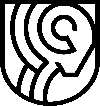 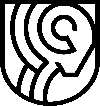 ANGABEN ZUR VERANSTALTUNG
Allgemeines*MietobjektVeranstalter / Nutzer*Rechnungsanschrift*Veranstaltungsleiter1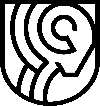 Stellvertretender Veranstaltungsleiter1,2 Verantwortlicher für technische Aufbauten des Veranstalters1Art der VeranstaltungDarbietungen / Aktionen3ANFORDERUNGEN
Aufbau / Darbietung / BühneLicht & Tontechnik4Bestuhlung3Gastrobereich4AußenbereichSonstigesBitte senden Sie die ausgefüllte Nutzungsanfrage per Mail an: Veranstaltung@Widdern.de* Pflichtangabe1 Nur bei Gewerblicher Nutzung auszufüllen
2 Kann auch der Verantwortliche für Veranstaltungstechnik sein3 Bestuhlungsplan beachten ggf. Plan einreichen
4 Optional, es können zusätzliche Kosten anfallen Laut Gebührentabelle
5. Verfügbarkeit muss geprüft werden1.1.1Bezeichnung der Veranstaltung1.1.2Veranstaltungsdatum1.1.3Veranstaltungsbeginn1.1.4Ende Darbietung / Konzert1.1.5Veranstaltungsende (Uhrzeit)1.1.6Aufbauzeitraum (Datum & Uhrzeit)1.1.7Abbauzeitraum (Datum & Uhrzeit)1.1.8Erwartete Besucherzahl (ggf. pro Tag)Wilhelm-Frey-Kulturhalle komplettVereinsraumKücheWilhelm-Frey-Kulturhalle & FoyerFoyer1.3.1Name / Firma / Verein1.3.2Anschrift (Str. Nr., PLZ, Ort)1.3.3Mobiltelefon1.3.4E-Mail1.4.1Name / Firma / Verein1.4.2Anschrift (Str. Nr., PLZ, Ort)1.4.3Mobiltelefon1.4.4E-Mail1.5.1Name / Firma / Verein1.5.2Anschrift (Str. Nr., PLZ, Ort)1.5.3Mobiltelefon1.5.4E-Mail1.6.1Name / Firma / Verein1.6.2Mobiltelefon1.6.E-Mail1.7.1Name / Firma / Verein1.7.2Anschrift (Str. Nr., PLZ, Ort)1.7.3Mobiltelefon1.7.4E-MailKonzert / Party / DiscoTheater / Comedy / KabarettMesse / Markt / AusstellungFilmvorführungSonstige Veranstaltung1.9.1Künstlerische Tätigkeiten im oder über dem ZuschauerraumJaNein1.9.2Einsatz von NebelmaschinenJaNein1.9.3Feuergefährliche Handlungen (Kerzen / offenes Feuer)JaNein1.9.4Einsatz pyrotechnischer EffekteJaNein1.9.5Einsatz von ShowlasereinrichtungenJaNein1.9.6Umbauten im Zuschauerraum während der VeranstaltungJaNein1.9.7SonstigesSonstigesSonstigesSonstigesSonstiges2.1.1Zusätzliche Szenenfläche / Bühne aufgebautJaNeinNein2.1.2Besuchertribünen aufgebautJaNeinNein2.1.3Beschreibung der Aufbauten (Veranstaltungstechnik / Strom / Stände):Beschreibung der Aufbauten (Veranstaltungstechnik / Strom / Stände):Beschreibung der Aufbauten (Veranstaltungstechnik / Strom / Stände):Beschreibung der Aufbauten (Veranstaltungstechnik / Strom / Stände):Beschreibung der Aufbauten (Veranstaltungstechnik / Strom / Stände):Beschreibung der Aufbauten (Veranstaltungstechnik / Strom / Stände):2.1.4Garderobe / Backstage benötigt5JaNein2.2.1Vorhandene Lichttechnik verwenden4JaNein2.2.2Vorhandene Tontechnik verwenden 4JaNein2.2.3Techniker während der Veranstaltung benötigt4/5JaNein2.2.4Aufbau eigener Licht & TontechnikJaNein2.3.1Ist eine Bestuhlung vorgesehenJaNein2.3.2Bestuhlungsplan liegt vorJaNein2.3.3Aufbau / Abbau wird selbst geleistetJaNein2.3.4Anzahl der Rundtische (10 Stück max.)2.3.5Anzahl der Tische (170 x 70)2.3.6Stehtische2.3.7Anzahl der Stühle2.3.8Barelement4/5JaNein2.3.9Bierbankgarnituren (außen/Foyer) 4/5JaNein2.3.10Tischdecken gewünscht4/5JaNein2.3.11Stuhlhussen4/5 JaNein2.3.12Stehtischhussen4/5JaNein2.4.1Küche benötigt4JaNein2.4.2Konvektomaten4JaNein2.4.3Geschirr / Gedecke (Werden mehr als 120 Satz benötigt)JaNein2.4.4GefrierschrankJaNein2.4.5KühlhausJaNein2.4.6GläserJaNein2.4.7Gastrokühlschränke4JaNein2.5.1Bestuhlung vorgesehen (Bierbank) 4/5JaNein2.5.2Sonnenschirme benötigt4/5JaNein2.5.3Beleuchtung benötigt4/5JaNein2.5.4StromJaNein2.5.5Wasser AnschlussJaNein2.6.1Beamer benötigt4JaNein2.6.2Leinwand (Bühne)JaNein2.6.3Leinwand (Mobil) 4/5JaNein2.6.4WLAN benötigt4JaNein2.6.5SonstigesSonstigesSonstigesSonstigesSonstiges